Οι Τέσσερις Εποχές1234Across2. Την Εποχή αυτή κιτρινίζουν τα φύλλα των δέντρων3. Την εποχή αυτή γιορτάζουµε τα Χριστούγεννα4. Η εποχή που ανθίζουν τα λουλούδια       1)    Καλοκαίρι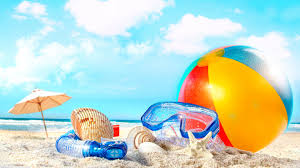 .    2)   Φθινόπωρο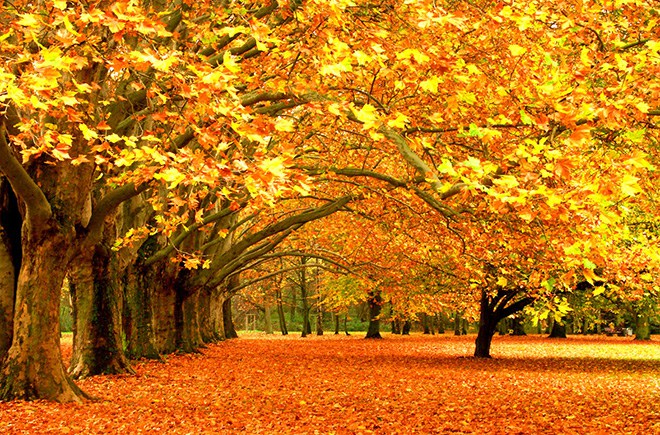    3) Χειμώνας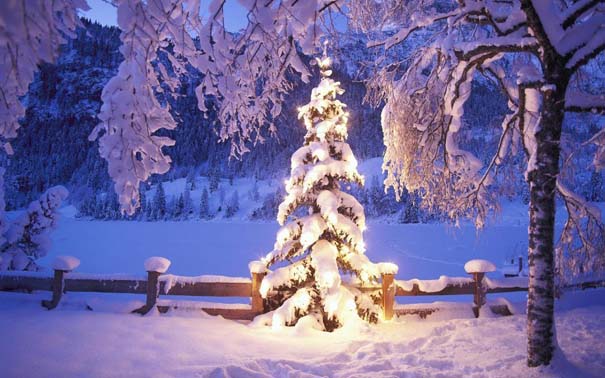     4)  Άνοιξη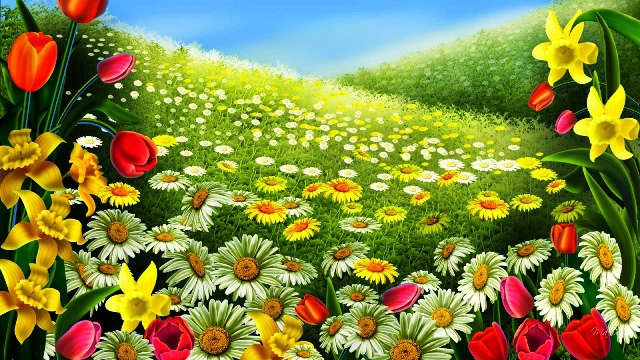 Down1. Την εποχή αυτή κλείνουν τα σχολεία για διακοπές